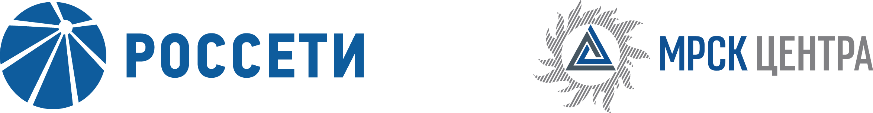 Уведомление №1об изменении условий извещения и закупочной документации открытого запроса предложений для заключения Договора на оказание юридических услуг для нужд ПАО «МРСК Центра и Приволжья», (опубликовано на официальном сайте Российской Федерации для размещения информации о размещении заказов www.zakupki.gov.ru, на электронной торговой площадке ПАО «Россети» www.b2b-mrsk.ru № 1142345 от 03.12.2018 года, а также на официальном сайте ПАО «МРСК Центра» www.mrsk-1.ru в разделе «Закупки»)Организатор запроса предложений ПАО «МРСК Центра», расположенный по адресу: РФ, 127018, г. Москва, 2-я Ямская ул., д. 4, (контактное лицо: Поддубская К.В., контактный телефон  (495) 747-92-92), на основании протокола от 04.12.2018 года № 0140-ЦиП-18-1 вносит изменения в извещение и закупочную документацию открытого запроса предложений для заключения Договора на оказание юридических услуг для нужд ПАО «МРСК Центра и Приволжья».Внести изменения в извещение и закупочную документацию и изложить в следующей редакции:Условия оплаты: Постоянный показатель: безналичный расчет, оплата производится по факту оказания услуг (объявление резолютивной части судебного акта соответствующей инстанции), на основании подписанного сторонами Акт об оказании Услуг, в течение в течение 10 рабочих дней со дня получения Заказчиком счета.Переменный показатель: безналичный расчет, оплата производится, после истечения срока, предусмотренного действующим процессуальным законодательством на обжалование вынесенного в пользу Общества судебного акта, на основании подписанного сторонами Акта сдачи-приемки оказанных услуг, в течение 10 дней со дня получения Заказчиком счета…»пункт 1.1.5 закупочной документации:  «…Сроки оказания услуг: в соответствии со сроком, указанным в Приложении №1 к настоящей документации …»пункт 1.1.7 закупочной документации:  «…Форма и порядок оплаты: Постоянный показатель: безналичный расчет, оплата производится по факту оказания услуг (объявление резолютивной части судебного акта соответствующей инстанции), на основании подписанного сторонами Акт об оказании Услуг, в течение в течение 10 рабочих дней со дня получения Заказчиком счета.Переменный показатель: безналичный расчет, оплата производится, после истечения срока, предусмотренного действующим процессуальным законодательством на обжалование вынесенного в пользу Общества судебного акта, на основании подписанного сторонами Акта сдачи-приемки оказанных услуг, в течение 10 дней со дня получения Заказчиком счета…»Примечание:По отношению к исходной редакции извещения и закупочной документации открытого запроса предложений для заключения Договора на оказание юридических услуг для нужд ПАО «МРСК Центра и Приволжья» внесены следующие изменения:внесены изменения в документацию;	В части, не затронутой настоящим уведомлением, Участники руководствуются извещением и закупочной документацией открытого запроса предложений для заключения Договора на оказание юридических услуг для нужд ПАО «МРСК Центра и Приволжья», (опубликовано на официальном сайте Российской Федерации для размещения информации о размещении заказов www.zakupki.gov.ru, на электронной торговой площадке ПАО «Россети» www.b2b-mrsk.ru  №1142345 от 03.12.2018 года, а также на официальном сайте ПАО «МРСК Центра» www.mrsk-1.ru в разделе «Закупки»).Председатель закупочной комиссии -заместитель генерального директора по инвестиционной деятельности ПАО «МРСК Центра» - управляющий организации ПАО «МРСК Центра и Приволжья»	Д.В. Скляров